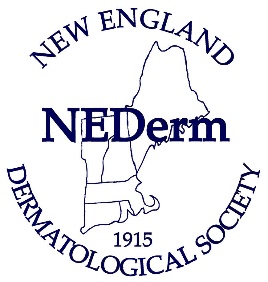 RESIDENT APPLICATIONNEDS PRECEPTORSHIP PROGRAMResident Applicant Name:Residency Program:						PGY:Address:Email:Phone number:NEDS Preceptor name:Affiliation:Address:Email:Phone:Project Proposal Part 1: (include background, aims/hypothesis, methods, timeline and references); note:  proposal length is limited to 2 pages (not including references):[insert proposal copy here]Part 2: [Covid-19 component] Please consider and explain how your project could be conducted should COVID-19 related restrictions require a virtual project format only. Project Budget Proposal (Funding will cover travel, lodging, and/or meals): [insert budget details here]Please attach (A) a Letter of Support from your NEDS Preceptor;  (B) a Letter of Approval from your residency program; and (C) your CV along with this application by Jan 1, 2021.